Road Safety Framework Fund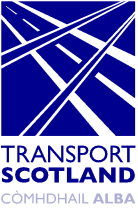 Funding Application FormBefore completing this form please read through the Annexes at the end of this document, which give information and advice on the application.  Please email the completed form to the Road Safety Policy Team at dario.dallacosta@transport.gov.scot If you require further information, please contact the Road Safety Policy Team on 0131 244 1566.Activity OutlineAnnex AGuide notesAnnex BPriority Focus Area outcomesA Mid-Term Review of the Road Safety Framework was completed in 2016.  The Strategic Partnership Board established that the Framework in its current structure remained appropriate up to 2020 and that on-going activity on existing themes and priorities, and the commitments supporting them, would continue.  To support the delivery of this, three Priority Focus Areas were identified, together with their associated outcomes an indicators.  Please use this annex as a guide to determine which outcome(s) your project will be confusing on.Annex CPriority CommitmentsTo meet the targets, the Framework set out numerous priority areas, each with a set of commitments (96 in total) whose achievement would denote the extent of Framework delivery.  Outlined below are the commitments for the Priority Focus Areas, ranked in terms of their likely impact on reducing casualty numbers to 2020.  Please use this annex as a guide to determine which commitment(s) your project will be focusing on.Activity TitleMain project leadContact detailsOrganisationContact detailsAddressContact detailsPhone numberContact detailsEmailAimPlease give a brief outline of your overall idea.  Please keep this to a maximum of 100 words.Priority Focus Area outcome(s)Please tick as appropriate.  
See Annex B.SpeedSpeedPriority Focus Area outcome(s)Please tick as appropriate.  
See Annex B.SpeedMotorcyclesPriority Focus Area outcome(s)Please tick as appropriate.  
See Annex B.AgePre-driversPriority Focus Area outcome(s)Please tick as appropriate.  
See Annex B.AgeDrivers ages 17-25Priority Focus Area outcome(s)Please tick as appropriate.  
See Annex B.AgeOlder driversPriority Focus Area outcome(s)Please tick as appropriate.  
See Annex B.Vulnerable road usersPedestriansPriority Focus Area outcome(s)Please tick as appropriate.  
See Annex B.Vulnerable road usersCyclistsRoad Safety Framework commitment(s)Please specify to which commitment(s) your project will contribute.  See Annex C.Project start dateProject end dateDetailed descriptionTell us about the project:What does your project entail? How will it operate?How, and where, will it be run/executed?Who, outside your organisation, will be involved?What is the project’s purpose/aim?In particular, how does it align with the commitments and outcomes highlighted above (see Annex B and C for assistance)?Please provide approximately 750-1200 words.InnovationOutline how your project will prove to be innovative.Please provide approximately 250-500 words.TimelineBriefly outline the timeline of the project, including:The commencement and end dates;Target dates for significant events/actions;Evaluation timings; and Dates for the quarterly reporting stages.Please provide approximately 250-500 words.FundingPlease describe:How much money you need Transport Scotland to contribute, noting that the grants for a minimum of £40,000 will be prioritised;A detailed breakdown of spending;How match-funding will be evidenced; and If there are any potentially ineligible costs.Please note that match funding with other TS/Scottish Government funding streams is not possible.  In addition, where it is otherwise covered by mainstream budgets or other TS funding capital equipment, consultancy or routine activity will not be supported.  Please provide approximately 500-1000 words.SustainabilityDemonstrate how the activity will continue post-Transport Scotland funding.Please provide approximately 250-500 words.ResourcesPlease tell us:How the project will be resourced and staffed; What resources will be involved, and whether these relate to delivery (85%), evaluation  (10%) or administration support (5%); How consultation with relevant stakeholders will be undertaken and evidenced;Which key delivery partners will be involved, andIn particular, how collaboration and partnership working will be inter-woven through the project.Please provide approximately 500-1000 words.Outcomes and evaluationBriefly outline how the outcome of the project is to be independently evaluated and the timeframes for this.Please provide approximately 500-1000 words.Closing statementUse this space to tell us anything else that you think we should know about the project.Eligibility criteriaIn order to be eligible for funding, an activity/project must:cover off new or additional work in any of the three Priority Focus Areas and seven overarching outcomes; focus on those commitments ranked highest; focus on areas where a gap in activity has been identified; andfocus on areas where partners are not already funding the delivery of a commitment. Funding parametersInnovation, match-funding and a strategic partnership approach are strongly encouraged.  Capital equipment, consultancy or routine activity which is otherwise covered by mainstream budgets or other TS funding will not be supported. Priority will be given to proposals for larger-scale pieces of work or activity over £40,000 – which:show clearly what activity is proposed over what time period;a sufficiently detailed budget to clearly show where expenditure will be incurred and who will perform the activity (including partner organisations or agencies);what outcomes it will contribute towards;how the outputs will contribute to identified outcomes;how the work will be evaluated to clearly identify that impact of the activity on those outcomes; andhow the work will continue to contribute to the identified outcomes following cessation of TS funding – i.e. a demonstrable funding sustainability model should be presented.Application ProcessThe total fund available is £200,000.  Priority will be given to more substantive proposals due to cost and time involved in running the process. Please ensure that you answer all the questions in the application as incomplete ones may delay the assessment process. Completed forms or any questions should be forwarded to dario.dallacosta@transport.gov.scot for the attention of the Road Safety Operational Partnership Group. Final decisions for award will be made in conjunction with Transport Scotland’s Road Safety Strategic Partnership Board.TimingApplications to the fund may be made at any point following the below launch dateCall launched: 10/5/17Close call: 21/6/17Optional 2nd call launched: 28/7/17Close 2nd call: 8/9/17SpeedSpeedOutcomeIncrease the proportion of vehicles travelling at appropriate speeds on Scotland’s roads to support reducing road casualty numbers.  IndicatorsThe number of injury accidents where at least one of the two “speed” contributory factors are recorded.Positive behavioural or attitudinal trends in drivers including driving at appropriate speeds and awareness and understanding of speed limits and what they mean.MotorcyclistsOutcomeImprove the safety of motorcycling by reducing levels of motor cycle injury accidents on the road network to support reducing road casualty numbers.IndicatorNumber of motorcyclists involved in injury accidents, including those where vehicles hit objects off the carriageway.  AgePre-driversOutcomeImprove knowledge, positive attitudes and safer behaviours of individuals in relation to road safety before they start driving.IndicatorsNumber of secondary school or college pupils receiving interactive pre-driver educational intervention.Number of people completing the Scottish Qualifications Authority safe road user award or other accredited assessment or training.  Drivers aged 17 to 25OutcomeIncrease safer driving behaviours by young drivers after they pass their test.IndicatorsThe proportion of drivers aged 17-25 involved in injury accidents.Number of risk behaviours undertaken by drivers aged 17 to 25 whilst driving in the preceding 12 months.Older driversOutcomeIncrease awareness and knowledge capability of older drivers and their families to make informed choices about safe driving.IndicatorsThe proportion and number of drivers aged 65 and older involved in injury accidents.Number of risk behaviours undertaken by drivers aged 65 and older whilst driving in the preceding 12 months.  Vulnerable road usersCyclistsOutcomeReduce the number of cyclist casualties through good design, appropriate speed management, high awareness of and compliance with road traffic laws and safe practices by all road users.IndicatorsNumber of cyclists involved in injury accidents across both the built-up and non-built-up road network.Number of cyclists and all other road users displaying positive attitudes towards each other.Number of risk and distraction behaviours undertaken by drivers whilst driving in the preceding 12 months.  PedestriansOutcomeReduce the number of pedestrian casualties through good design, appropriate speed management, high awareness of and compliance with road traffic laws and safe practices by all road users.IndicatorsNumber of pedestrians involved in injury accidents across both the built-up and non-built-up road network.Number of risk and distraction behaviours undertaken by drivers whilst driving in the preceding 12 months.  SpeedSpeedPriority 1RSF 19: Continue to publicise and educate people about the risks associated with speeding.RSF 20: Continue to raise awareness of speed limits and their purpose, including those that apply to different types of vehicle on the different categories of roads.RSF 71: Encourage local authorities to implement any changes indicated by their review of speed limits and  continue to monitor networks in order to identify changes where these may support casualty reduction.RSF 74: Encourage local authorities to introduce 20mph zones or limits in residential areas and areas of towns or cities with a high volume of pedestrians and cyclists as set out in the 2015 Good Practice guide on 20mph Speed restrictions.Priority 2RSF 21: Continue to support the Safety Camera Programme.RSF 72: Consider if the introduction of a Speed Awareness Scheme focused on speeding would be an appropriate contribution to road safety in Scotland.Priority 3RSF 69: Support the voluntary use of Intelligent Speed Adaptation (ISA) and other technologies designed to encourage compliance with speed limits, through engagement with employers and the commercial sector.RSF 70: Further develop the evidence base to support consideration of a pilot in Scotland to test out the effectiveness of speed limiting technologies.RSF 73: Provide information on the benefits of lower speed driving in relation to fuel efficiency, health impacts and road safety.MotorcyclesPriority 1RSF 76: Provide support for motorcyclists, e.g. through advanced rider training schemes and raise awareness of bad or dangerous riding behaviour, through safety awareness initiatives such as Operation Zenith.Priority 2RSF 77: Through RSS, support targeted publicity campaigns aimed at motorcyclistsRSF 92: Consider the needs and vulnerabilities of motorcyclists in developing motorcycle-friendly roads and roadsides where this may support casualty reduction, while ensuring that motorcycle safety is fully considered when other traffic calming schemes are introduced.AgePre-driversPriority 1RSF 79: Seek to influence young people’s attitudes to road safety and future driving behaviour before they get behind the wheel and investigate the usage and delivery by schools of pre-driver educational intervention and event training resources such as and including “Get into Gear” in supporting their effectiveness. Priority 2RSF 80: Support outcomes-based evaluation of pre-driver interventions with a view to further developing a guide to organising pre-driver events for senior secondary school pupils.Priority 3RSF 29: Support the promotion of and encourage take up of the safe road user award and evaluate the uptake and completion of the course.17-25 year old driversPriority 1RSF 09: Continue to look for innovative ways to target younger drivers with appropriate messages, including effective social media platforms,  about safe driving to increase their awareness and understanding of their vulnerability and the dangers they face due to age and inexperience.Priority 2RSF 60: Encourage younger drivers to undergo post-test training, by engaging with the private sector including the insurance industry to explore incentivisation, and to support national coordination of the use of outcomes-based evaluation of post-test training.Priority 3RSF 61: Encourage initiatives which lead to qualifications and safer driving attitudes and behaviours and explore flexible delivery and certification approaches to increase uptake.Older driversPriority 1RSF 83: Support initiatives to raise awareness amongst older drivers and their families, of their vulnerability and ways in which they can address this in order to make informed choices about safe driving.Priority 2RSF 95: Investigate and support ways to promote and facilitate initiatives relating to further accredited or certified training for older drivers including incentivisation to do this.Vulnerable road usersCyclistsPriority 1RSF 27: Ensure that all road users receive appropriate education and training to encourage safer cycling in the road environment, including journeys to and from school and in residential areas.Priority 2RSF 28: Continue to monitor and develop Bikeability resources for dissemination to those responsible for co-ordinating the Bikeability programme.RSF 93: Ensure cyclists are considered in new road and maintenance schemes, through the implementation of the Trunk Road Cycling Initiative and the standards and advice contained in “Cycling by Design 2010”, where the (re-) design of identified higher risk road locations such as junctions may contribute to the reduction of casualty numbers.Priority 3RSF 78: Encourage the wearing of correctly fitted helmets.PedestriansPriority 1RSF 74: Encourage local authorities to introduce 20 mph zones or limits in residential areas and areas of towns or cities with a high volume of pedestrians and cyclists as set out in the 2015 Good Practice Guide on 20 mph Speed Restrictions.  Priority 2RSF 75: Investigate whether alcohol is playing a greater part in pedestrian casualties and, if it is, consider what we can do to reverse the trend. NEW: Conduct further research to enhance the evidence base for elderly pedestrian casualties which may allow consideration of further measures that will help to reduce casualties, taking into account the impact of an ageing population. Priority 3RSF 24: Encourage the implementation of the guidance for Scottish roads authorities on designing streets, focusing on the needs of pedestrians, and investigate the levels of its’ adoption and usage.